June 2018June 2018June 2018June 2018June 20181 Relay For Life 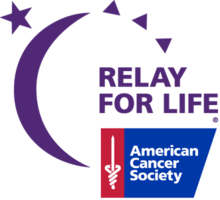 45 Therapy Dogs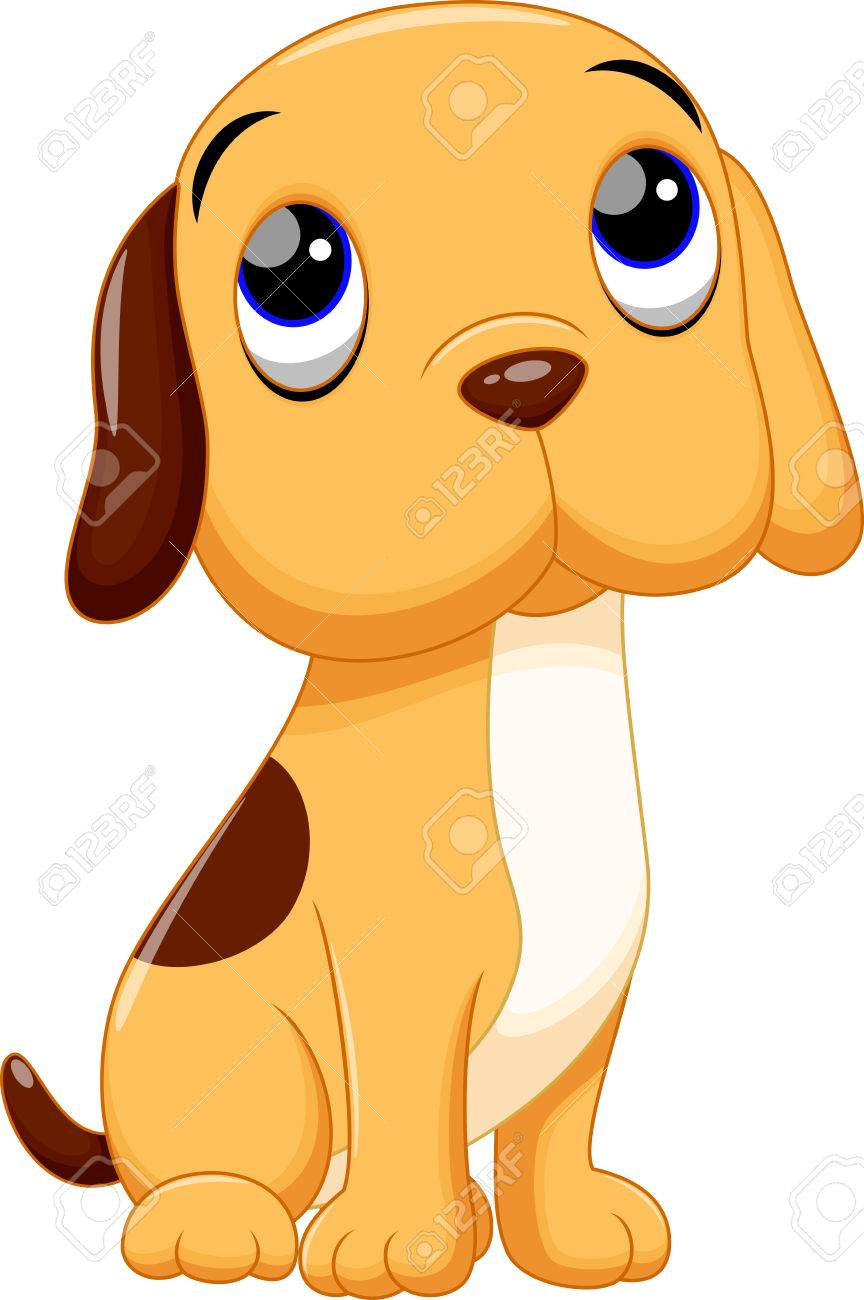 67 Junefest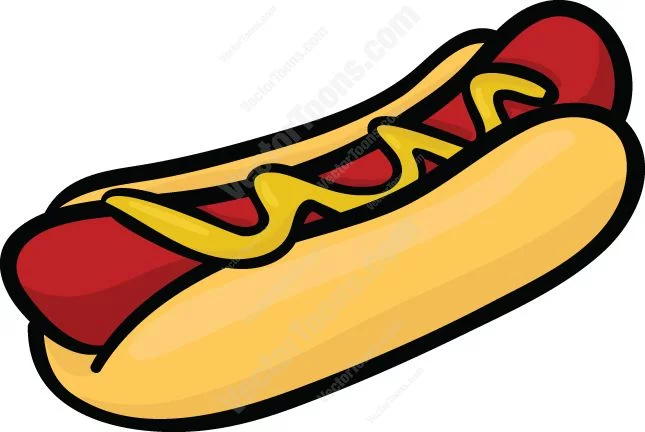 81112 Grade 12 Breakfast and Assembly 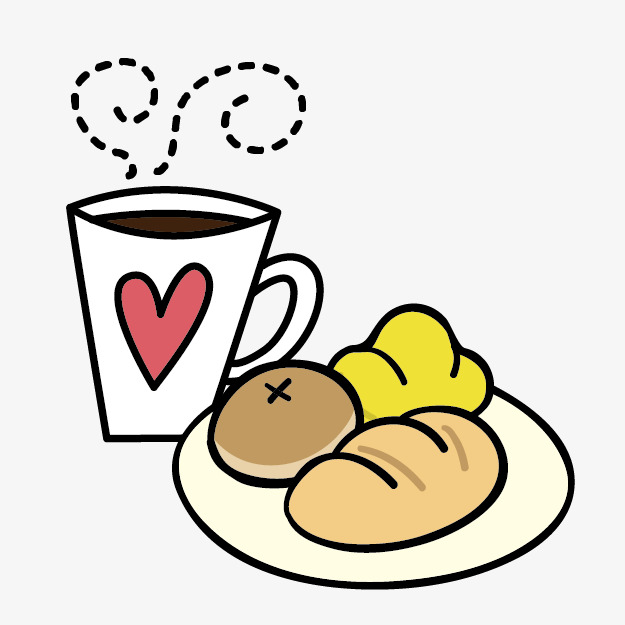 13141518192021 Exams 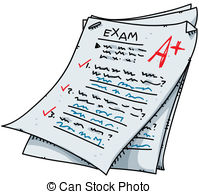 22252627 Prom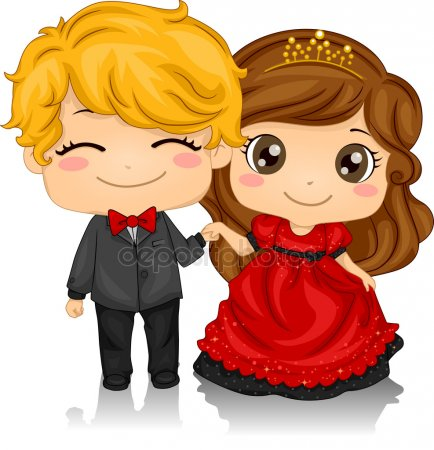 2829